哈尔滨工业大学放射源、射线装置盘查表单位：****学院 （印章）        盘查时间：2024年 4 月 30日1.基本信息：2.佐证图片：说明：1.未办理国有资产的提供系学校资产的合同与发票等证明文件；2.生态环境部尚未批准辐射安全许可的源或装置在“证账序号”中填写“不涉及”；3.不在学校（国环辐证00524）许可证上的源或装置所属类别须附生产商、供应商或其他有资质的部门提供的确定“类别”依据，无法提供类别依据的写为何不能确定类别的情况说明。以下为豁免函样例，非豁免不用提供，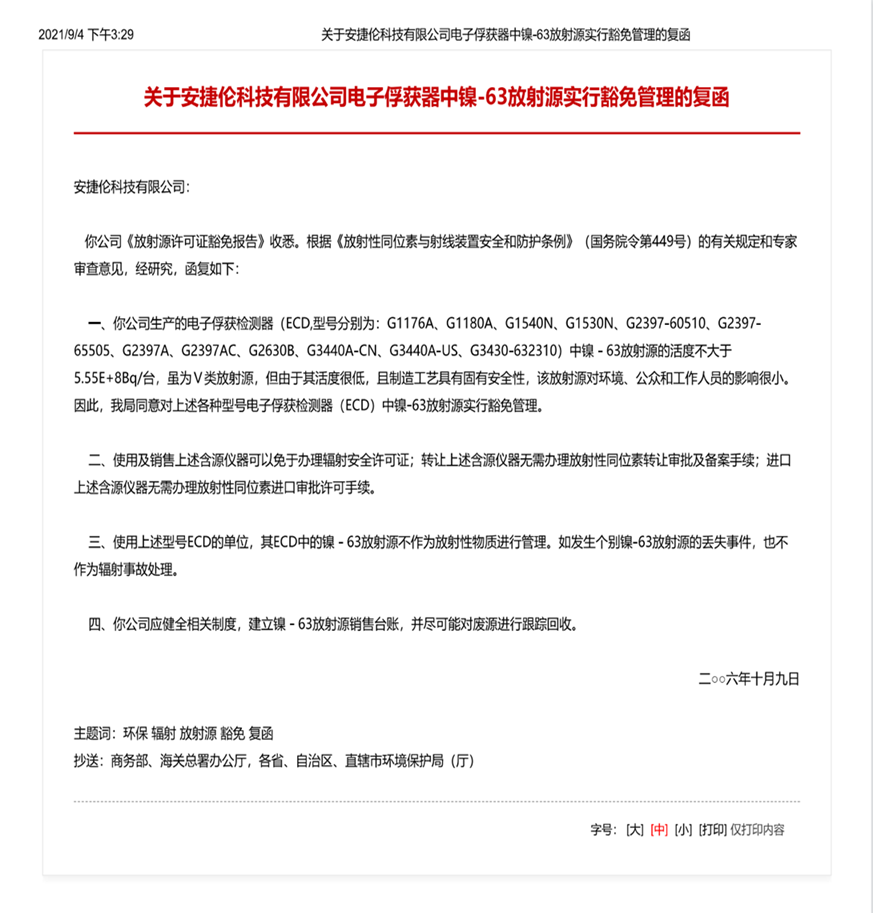 装置（放射源）名称、装置（放射源）名称、类别采购时间国资编码号国资编码号出厂序列号X射线生产与测量实验系统 X射线生产与测量实验系统 Ⅲ类2007-12-271***0401；1**092711***0401；1**092711**00401规格型号规格型号管电压管电流粒子能量粒子能量装置状态XH**05XH**0520 kV1 mA--在用工作场所地址工作场所地址生产单位生产单位生产单位销售单位销售单位教化街**号**楼***室教化街**号**楼***室东软飞利浦医疗设备系统有限责任公司东软飞利浦医疗设备系统有限责任公司东软飞利浦医疗设备系统有限责任公司哈尔滨融泰科技实业有限公司哈尔滨融泰科技实业有限公司辐射工作人员联系手机辐射工作人员外照射个人剂量检测辐射工作人员外照射个人剂量检测辐射工作人员外照射个人剂量检测辐射工作人员培训证书号辐射工作人员培训证书号冯**1310158****黑龙江省疾病预防控制中心2023年--0.24mSv*4次黑龙江省疾病预防控制中心2023年--0.24mSv*4次黑龙江省疾病预防控制中心2023年--0.24mSv*4次FS22HL****038FS22HL****038王**1315985****黑龙江省疾病预防控制中心2023年--0.24mSv*4次黑龙江省疾病预防控制中心2023年--0.24mSv*4次黑龙江省疾病预防控制中心2023年--0.24mSv*4次FS20HL****046FS20HL****046国环辐证00524 台账明细放射源序号国环辐证00524 台账明细放射源序号国环辐证00524 台账明细放射源序号国环辐证00524台账明细射线装置序号国环辐证00524台账明细射线装置序号国环辐证00524台账明细射线装置序号国环辐证00524台账明细射线装置序号无源设备不涉及无源设备不涉及无源设备不涉及17171717装置全景、放射源包装全景图国资编码号图片出厂序列号图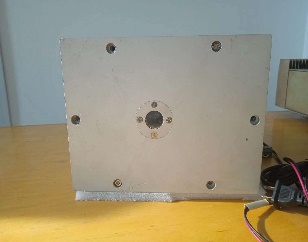 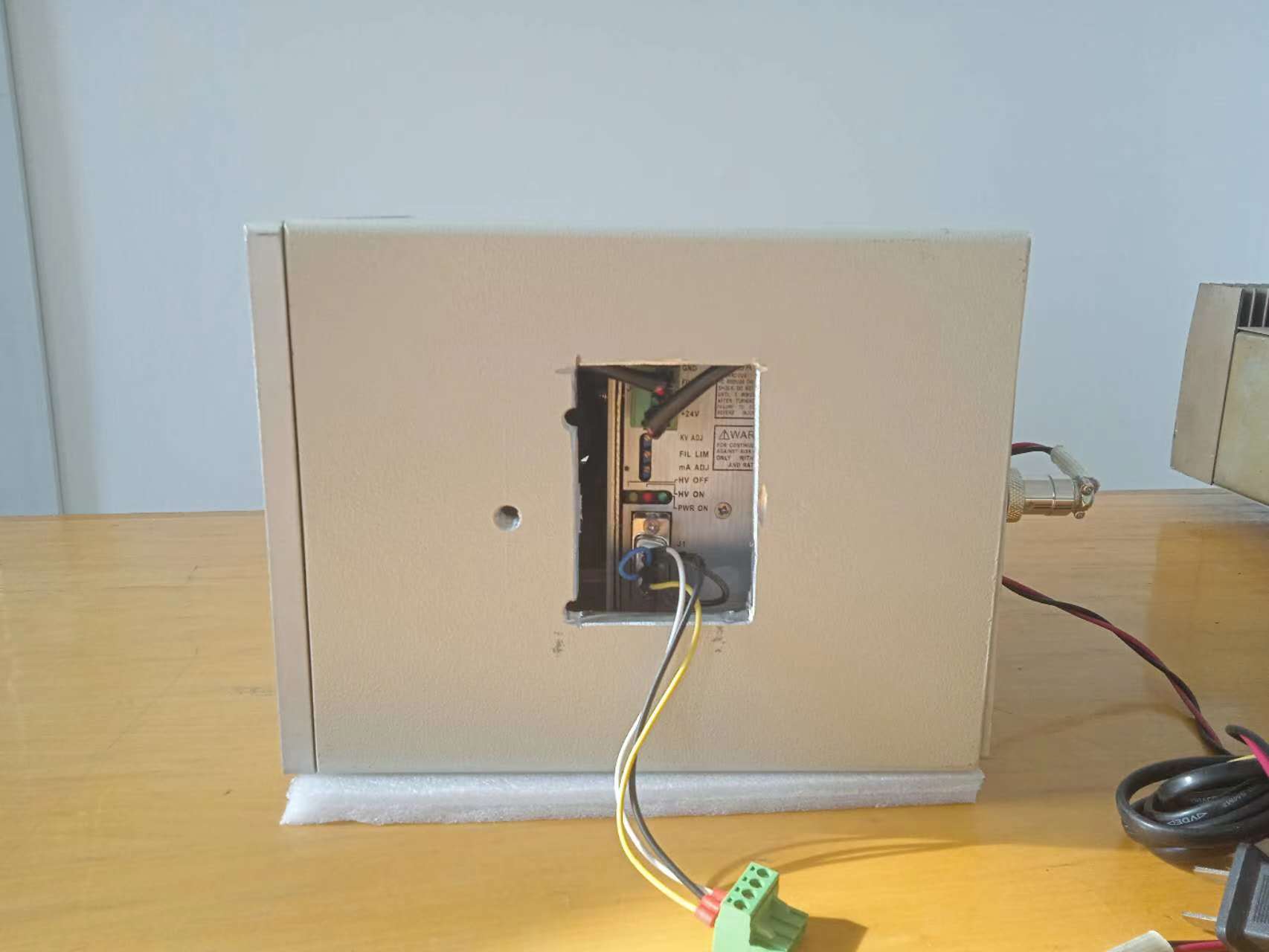 SN1234567890（自研设备--无）射线装置铭牌（或放射源外型图）放射源编码卡号及图放射源编码卡号及图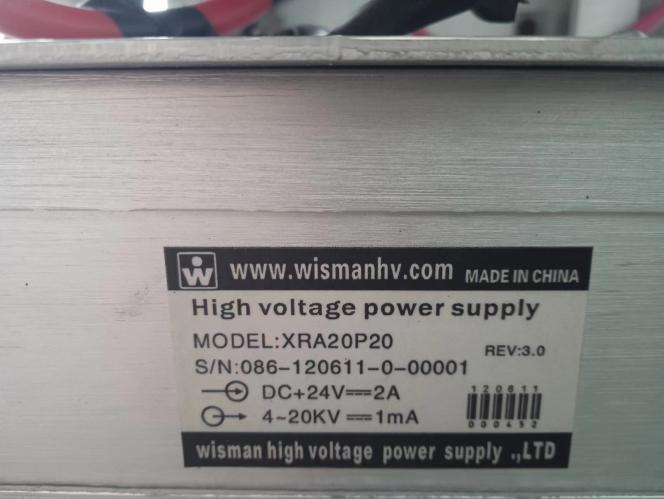 无放射性同位素，不涉及无放射性同位素，不涉及